				บันทึกข้อความ
ส่วนงาน  ……………………………………………………………………….  โทร. …………………………
ที่ อว 66……………../…….………… 			วันที่  …………………..…………….	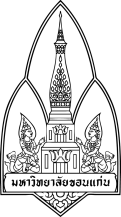 เรื่อง  ขอเสนอรายวิชาขอใช้สัตว์เพื่องานทางวิทยาศาสตร์ สำหรับรายวิชาในหลักสูตรมหาวิทยาลัยขอนแก่น------------------------------------------------------------------------------------------------------------------------------------------------- เรียน ประธานคณะกรรมการกำกับดูแลการดำเนินการต่อสัตว์เพื่องานทางวิทยาศาสตร์มหาวิทยาลัยขอนแก่น (ผ่าน คณบดี/รองคณบดีที่เกี่ยวข้อง)	ข้าพเจ้า (นาย/นาง/นางสาว)………………………..…………..……………….… สังกัด…………………………………..……………………… สถานภาพ  อาจารย์		บุคลากร/เจ้าหน้าที่ มข. 		อื่น ๆ โปรดระบุ…..................................……….ผู้รับผิดชอบรายวิชา(ภาษาไทย)……………………………………………………………………………………………….…………………………………………………………………………………………………………………………………….……………...………………………….……………………………………………………………………….…….(ภาษาอังกฤษ)………………………………………………………………………………….………………………………………………………………...…………….…………………………………………………..……………………………………………………….………………………………………………………...………….……ขอเสนอรายวิชาเพื่อขอรับการพิจารณาจรรยาบรรณการใช้สัตว์ทดลองสำหรับรายวิชาในหลักสูตรมหาวิทยาลัยขอนแก่น และได้แนบเอกสารประกอบการพิจารณา  ดังนี้1. แบบฟอร์มการขอรับการพิจารณาอนุมัติการใช้สัตว์เพื่องานทางวิทยาศาสตร์ สำหรับรายวิชาในหลักสูตรมหาวิทยาลัยขอนแก่น (แบบ คส.มข. 03) จำนวน 1 ชุด2. แบบประมวลรายวิชา (Course syllabus)  จำนวน 1 ชุด3. สำเนาใบอนุญาตผู้ใช้สัตว์เพื่องานทางวิทยาศาสตร์ (Animal Use License) 		จึงเรียนมาเพื่อโปรดพิจารณา             คณบดี/รองคณบดีที่เกี่ยวข้อง…………………………………………………(…………………………………………………..……..)ผู้รับผิดชอบรายวิชา………………………………………………… (……………………………………..……………..)